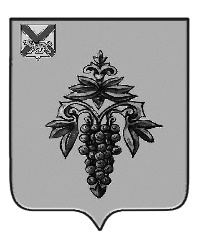 ДУМА ЧУГУЕВСКОГО МУНИЦИПАЛЬНОГО ОКРУГА Р Е Ш Е Н И Е	Заслушав и обсудив информацию О проведенных мероприятиях ОГИБДД ОМВД России по Чугуевскому округу по обеспечению безопасности дорожного движения в Чугуевском муниципальном округе  за период 2021 года, текущего периода 2022 года  и задачах на 2022 год, представленную начальником  ОГИБДД ОМВД России по Чугуевскому округу (С.В.Березин), Дума Чугуевского муниципального округа РЕШИЛА:	1. Принять прилагаемую информацию О проведенных мероприятиях ОГИБДД ОМВД России по Чугуевскому округу по обеспечению безопасности дорожного движения в Чугуевском муниципальном округе  за период 2021 года, текущего периода 2022 года  и задачах на 2022 год к сведению.2. Рекомендовать администрации Чугуевского муниципального округа провести мониторинг установленных дорожных знаков в соответствии с правилами дорожного движения утвержденных Постановлением Правительства РФ от 23 октября 1993 года № 1090 «О Правилах дорожного движения» на автомобильных дорогах общего пользования местного значения Чугуевского муниципального округа.3. Рекомендовать ОГИБДД ОМВД России по Чугуевскому округу (С.В.Березин) совместно с администрацией Чугуевского муниципального округа  проработать комплекс мер по контролю за соблюдением правил безопасного дорожного движения на  автомобильных дорогах общего пользования местного значения Чугуевского муниципального округа в соответствии со ст.30 Федерального закона от 10 декабря 1995 года № 196-ФЗ «О безопасности дорожного движения», требований, предписанных дорожными знаками, запрещающими движение транспортных средств, в том числе составов транспортных средств, общая фактическая масса которых либо нагрузка на ось которых, превышает указанные на дорожном знаке, если движение таких транспортных средств осуществляется без специального разрешения, контроля за исполнением постановления администрации Чугуевского муниципального округа от 18.03.2022№216 «О введении временных ограничений транспортных средств по автомобильным дорогам общего пользования местного значения Чугуевского муниципального округа Приморского края в весенний и летний периоды 2022 года». В целях указанных мероприятий:- ОГИБДД ОМВД России по Чугуевскому округу (С.В.Березин) разработать и довести до сведения заинтересованных лиц график проведения мероприятий,  по контролю за соблюдением правил безопасного дорожного движения на  автомобильных дорогах общего пользования местного значения Чугуевского муниципального округа на территории населенных пунктов входящих в состав Чугуевского муниципального округа;- администрации Чугуевского муниципального округа информировать специалистов территориальных отделов администрации Чугуевского муниципального округа о проведении вышеназванных мероприятий на территории населенных пунктов, входящих в состав округа, для оказания всесторонней помощи в проводимых мероприятиях;- ОГИБДД ОМВД России по Чугуевскому округу (С.В.Березин), администрации Чугуевского муниципального округа провести информационную работу с населением и предприятиями, осуществляющими свою деятельность на территории Чугуевского муниципального округа о важности и необходимости проведения данных мероприятий.4. Заслушать информацию о проведенных ОГИБДД ОМВД России по Чугуевскому округу мероприятий по организации безопасности дорожного движения на территории Чугуевского муниципального округа, в том числе исполнение требований  запрещающими движение транспортных средств в период временных ограничений по автомобильным дорогам общего пользования местного значения в весенний и летний периоды 2022 года  на   заседании Думы Чугуевского муниципального округа (20 мая 2022 года).5. О результатах организации и проведения вышеуказанных  мероприятий ОГИБДД ОМВД России по Чугуевскому округу мероприятий  сообщить  начальнику Управления МВД России по Приморскому краю (О.И.Стефанков).6. Настоящее решение направить главе администрации Чугуевского муниципального округа (Р.Ю. Деменев), начальнику ОГИБДД ОМВД России по Чугуевскому округу (С.В.Березин). Председатель ДумыЧугуевского муниципального округа				     Е.В.ПачковОт 18.03.2022г.№ 346О заслушанной информацииО заслушанной информацииО заслушанной информации